Materiál vznikl v rámci projektu Šance pro všechnyč.proj. CZ.1.07/1.4.00/21.2165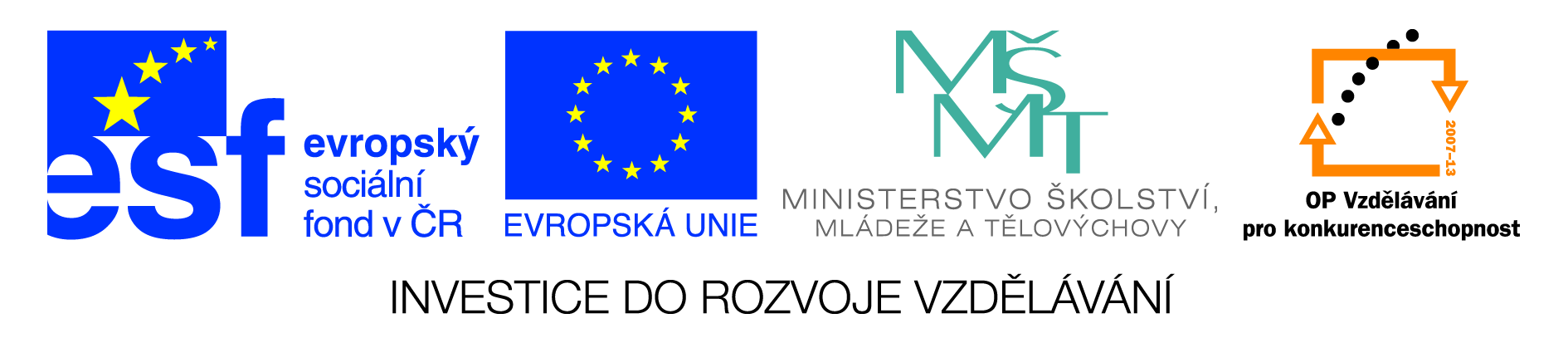 VSTUPNÍ TEST DO 4. ROČNÍKUJméno a příjmení: ……………………………………       Datum: ……………………..Doplň a přepiš cvičení: Davi -  jezd-  na kolobě – ce. Luká – šel do lesa na borů – k - .Olga si čte kn – žku o zvířatech. Dominik pomáhá na zahrá – ce.Ane – ka chod – nakupovat. Nika se stará o králík – a kočk- .Zděněk s Vlastou ch – tají r – by. …………………………………………………………………………………………………………………………………………………………………………………………………………………………………………………………………………………………………………………………………………………………………………………………………………Vypiš z ukázky názvyosob:………………………………………………………………………………………..zvířat : ……………………………………………………………………………………..Vyhledej ve čtyřsměrce pět sloves a vymysli na ně věty:………………………………………………………………………………………………………………………………………………………………………………………………………………………………………………………………………………………………………………………………………………………………………………………………………..Napiš několik přídavných jmen, která popisují přírodu v září, např. teplý /vzduch/, slunečné /počasí/ ……………………………………………………………………………………………….Co vyjadřují přídavná jména? ………………………………………………….Co vyjadřují slovesa? ………………………………………………………………..Vybarvi stejnou barvou slova opačného významu:Napiš několika větami, na co se těšíš v tomto školním roce. Nakresli si k tomu obrázek.………………………………………………………………………………………………………………………………………………………………………………………………………………………………………………………………………………………………………HODNĚ ŠTĚSTÍ V NOVÉM ŠKOLNÍM ROCE!AnotacePísemná práce sloužící k  prověření  znalostí  po letních prázdninách. Je současně motivací do nového školního roku. Zařazujeme zpravidla do konce měsíce září.AutorMgr. Ivana TesařováPředmětČeský jazykOčekávaný výstupPrověření znalostí z minulého školního rokuDruh učebního materiáluPísemkaCílová skupinaŽáci 4. ročníkuMetodický postupJe součástí písemkyDatum26.9. 2012RLUKANAPILBTAMZEODŘEOMLÍTmalýrychlenocdátsilnývelkýnahoředolepomalupředvzítslabýzatěžkýlehkýdenMísto pro tvůj obrázek: